Типове данни в C#Стойностни типовеПроменлива от определен стойностен тип винаги съдържа стойност от този тип. C# ви задължава да инициализирате променливите, преди да можете да ги използвате в някакви изчисления - вече не съществуват проблеми с неинициализирани променливи, тъй като компилатора ще ви съобщи когато се опитвате да използвате такива.Когато присвоявате стойност на променлива от стойностен тип, в действителност самата стойност се копира. За разлика от това, при адресните типове се копира само адреса; действителната стойност остава на същото място в паметта, но два обекта вече сочат към нея (адресират я).	Стойностните типове в C# могат да бъдат групирани по следният начин:Прости типовеТипове structИзброени типовеПрости типовеПростите типове, който притежава C#, имат някои общи характеристики. Първо, всички те са псевдоними на .NET системните типове. Второ, изразите с константи от прост тип се изчисляват само при компилирането, не и при стартирането. На края, простите типове могат да бъдат инициализирани с литерали.Простите типове в C# са групирани по следният начин:Целочислени типовеТип boolТип char (специален случай на целичислен тип)Типове с плаваща запетаяТипът decimalЦелочислени типовеСъществуват девет целочислени типа в C#: sbyte, byte, short, ushort, int, uint, long, ulong и char (обсъден в отделна секция). Те имат следните характеристики:Типът sbyte представлява 8 битови цели числа със знак, чиито стойности са между -128 и 127.Типът byte представлява 8 битови цели числа без знак, чиито стойности са между 0 и 255.Типът short представлява 16 битови цели числа със знак, чиито стойности са между -32,768 и 32,767.Типът ushort представлява 16 битови цели числа без знак, чиито стойности са между 0 и 65,535.Типът int представлява 32 битови цели числа със знак, чиито стойности са между -2,147,483,648 и 2,147,483,647.Типът uint представлява 32 битови цели числа без знак, чиито стойности са между 0 и 4,294,967,295.Типът long представлява 64 битови цели числа със знак, чиито стойности са между-9,223,372,036,854,775,808 и 9,233,372,036,854,755,807.Типът ulong представлява 64 битови цели числа без знак, чиито стойности са между 0 и 18,446,744,073,709,551,615Може би програмистите на C и VB ще бъдат малко изненадани от новите обхвати на типовете int и long. За разлика от други програмни езици, в C# типът int вече не е зависим от размера на думата за съответната система, а типът long е установен на 64 бита.Типът boolТипът bool представлява булевите променливи true и false. На булева променлива можете да присвоите една от двете стойности (true или false), или път да присвоите израз, чийто резултат се свежда отново до една от тях:bool bTest = (100 > 90);За разлика от C и C++, в C# стойността true вече не се представя от която и да била нулева стойност. Не съществува възможност за конвертиране на целочислени типове в булев такъв, за да се нарушава тази конвенция.Типът charТипът char представлява един Unicode символ. Unicode символът е със 16 бита дължина и може да бъде използван за представянето на повече езици по света. Можете да присвоите символ към променливата тип char по следният начин:char chSomeChar = 'A';В допълнение към това можете да присвоите стойност на символна променлива посредством шестнадесетична стойност с префикс x или Unicode формат с префикс u:char chSomeChar = 'x0065';char chSomeChar = 'u0065';Не съществува безусловно конвертиране от тип char в някакъв друг тип данни. Това означава, че не можете да третирате променлива от този тип като някакъв друг целочислен тип в C# - това е още една подробност с която програмистите на C трябва да свикнат. Въпреки това, можете да извършите изрично преобразуване:char chSomeChar = (char)65;int nSomeInt = (int)'A';В C# съществуват символни литерати, служещи за представяне на някои специални символи, така както е и в C: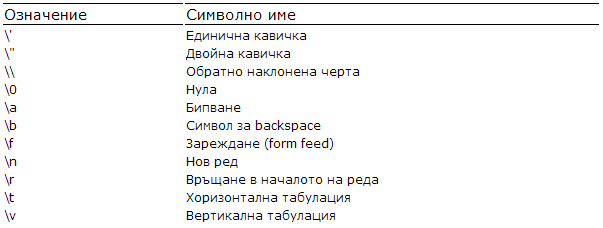 Типове с плаваща запетаяДва типа за данни спадат към категорията типове с плаваща запетая: float и double. Разликата между тях е в обхвата от сойности и броя цифри след десетичната запетая:float: Обхватът от стойности е от 1.5 по 10 на -45 степен до 3.4 по 10 на 38 степен, с точност от 7 знака след десетичната точка.double: Обхватът от стойности е от 5.0 по 10 на -324 степен до 1.7 по 10 на 308 степен с точност от 15-16 знака след десетичната точка.При извършването на изчисления с които и да било от двата типа с плаваща запетая, могат да се получат следните стойности:Положителна или отрицателна нулаПоложителна или отрицателна безкрайностНе числена стойност (Not-a-Number - NaN)Крайно множество от не нулеви стойностиДруго правило при изчисленията на стойностите е, че ако една променлива в даден израз е от тип плаваща запетая, всички останали типове се конвертират в тип с плаваща запетая преди извършването на изчисленията.Типът decimalТипът decimal е много прецизен, 128 битов тип за данни, който е предназначен за употреба при финансови и парични изчисления. Той може да представя стойности, вариращи приблизително от 1.0 по 10 на -28 степен до 7.9 по 10 на 28 степен с 28 до 29 значими цифри. Важно е да се отбележи, че точността се определя от цифри, а не от десетични знаци. Операциите са точни, максимум до 28 десетични знака.Както можете да видите, обхватът от стойности е по-малък от типа double, за сметка на това обаче е доста по-точен. Ето защо не е възможно безусловно конвертиране между типовете decimal и double - в едната посока можете да предизвикате препълване; в другата да загубите точността. Затова трябва изрично да заявите конвертиране посредством образец.Когато дефинирате променлива и присвоявате стойност на нея, използвайте суфикса m, за да обозначите че стойността е от тип decimal:decimal decMyValue = 1.0m;Ако пропуснете суфикса m, променливата ще бъде третирана като double от компилатора, преди присвояването на стойност.